Занятие по краеведению для учащихся  7 классовТема: «Уральские атомграды». Озерск, Снежинск, Трехгорный.Цель: Развивать у учащихся умение работать в группе, выражать своё мнение, аргументировать, доказывать, вести дискуссию, пользоваться основной (учебной) и дополнительной литературой. Задачи:- познакомиться с географией района;                                                                    - изучить топонимику района;- пробудить интерес и желание у детей заниматься  историческим краеведением- патриотическое воспитание		Средства: 	- образовательная программа;	 -учебник «краеведение» 7класс	- наглядные пособия: фотоматериалы, слайды 	- географическая карта Челябинской области; - карта-схема (на ватмане);	 Форма:  групповая  урок-исследование (сочетание исследовательского и эвристического методов).Методы и  приёмы:          - мультимедиапроектор;	- информационный (беседа);	- дискуссионный;- работа с картографическим материалом, литературой;Основные понятия: атомград, ЗАТО- закрытых административно – территориальных образований, геральдика – наука о гербах  Ход урока.   мы продолжаем  изучение горнозаводского края, но для начала давайте  вспомним изученное:Что объединяет природные и историко – культурные памятники «Демидовского наследия» г. Касли и г. Кыштым?(«Демидовского наследия» г. Касли и г. Кыштым объединяет не только единое предназначение – выплавка и обработка чугуна и железа, но и схожее природное «обрамление»,а ещё связь с фамилией Демидовых. Кыштымский  завод построил , а Каслинский купил в 1751 году Никита Демидов, сын известного заводчика петровской эпохи Н.Д. Антуфьева – Демидова.)2. Почему город Златоуст называют городом крылатого коня? В честь  какого святого был назван город Златоуст?(герб Златоуста презентация)3.Почему Златоуст называют Родиной русского булата? Класс делится на три группы: 1 группа Озерск, 2 группа Снежинск, 3 группа ТрехгорныйУчитель:Сегодня мы поведём разговор о современных малых городах Южного Урала. « Урал – опорный край державы!» .                                                                    За этими словами поэта А.Т. Твардовского кроются события не только «железного» или «золотого» века в нашем крае, но и века «атомного».Озерск, Снежинск и Трехгорный вошли в новейшую историю России как секретные центры по созданию ракетно – ядерного щита страны. Поэтому три атомграда  имеют особый статус  ЗАТО- закрытых административно – территориальных образований.Наша задача выяснить почему они получили такое название  и Как сочетаются высокие технологии  и  первозданная природа на Южном Урале?Для того чтобы ответить на данный вопрос ,нам нужно изучить три закрытых административно – территориальных образования.Сегодня работаем в группах  все необходимое для работы у вас на столах, работаете в течение 15 минут, каждая группа анализирует информацию и составляет коллаж по своему городу, а потом выходят к доске и рассказывают все остальные заполняют таблицу. 1группа: Озерск статус города присвоен в 1954г.1.Географическое положение, (Озерск, город в Челябинской области, закрытое административно – территориальное образование, город областного подчинения, находящийся в федеральном ведении; расположен на восточных склонах Южноуральского хребта в окружении озер Иртяш, Большая Нанога, Малая Нанога,  Кызылташ; вправе считаться одним из самых озерных городов области. Озерск в 11км к юго – востоку от Кыштыма, в 109 км к северо – западу от Челябинска.)2. Население 99,6 тыс. жителей.                                                                                  3. Геральдика.(4.Историческая справка. Место историческое и во все века так или иначе связанное с производством оружия. Будь – то оружие для древних воинов, чугунные ядра для войн 19 века или знаменитые шлифованные порошки для оружейных стволов в начале 20 века. По соседству с атомградом обнаружены печи древних металлургов и сарматские курганы. В окрестностях города – руины Кызылташской крепости, основанной В.Н.Татищевым летом 1736года. 5.Химкомбинат «Маяк».6.Культурное наследие.7.Вывод2 группа: Снежинск   статус города присвоен в1957г.    1.Географическое положение   (Снежинск расположен в восточных предгорьях Среднего Урала, на границе Челябинской и Свердловской областей. На его территории расположено 13 озер (Иткуль, Синара, Силач, Сунгуль, Ташкуль, Татыш, Карасье и др.).2.Население Численность населения города на 1 января 2009 года– 50 624 человек.   3.Геральдика. : Герб  и флаг Снежинска (Челябинска-70) представляет собой щит красного цвета со стилизованным изображением пятилепестковой снежинки белого цвета, в центре которой размещено изображение символа науки (ядерной физики) - изображение орбит электронов в виде пятиконечной звезды. 4. Историческая справка.(Места вокруг города хранят немало исторических достопримечательностей, прежде всего археологические – это знаменитый Иткульский центр древней металлургии. Этап освоения русскими этих территорий в 17 -18 веках отразился в именах соседних поселений. Одно из них, село Воскресенское, украшает одна из старейших в нашей области каменная церковь иконы Божией Матери «Знамение», 5. РФЯЦ – ВНИИТФ.(  Одна из самых значительных городских достопримечательностей – музей, каких на планете всего два. Один  расположен в американском ядерном центр в Лос – Аламосе, второй в Снежинске. Музей ядерного оружия   РФЯЦ – ВНИИТФ (Российский федеральный ядерный центр – Всероссийский научно – исследовательский институт технической физики) – это хранилище уникальный экспонатов, демонстрирующих  разработки института: от самой большой в мире атомной и первой серийной водородной бомб до головной части первой межконтинентальной ракеты для подводных лодок.)    6.Культурное  наследие. (Строительство нового города  шло с максимальным сохранением и использованием природного ландшафта, что и определило  облик Снежинска, его архитектурно – планировочную структуру.7.Вывод.(Сегодня градообразующее предприятие Снежинска РФЯЦ – ВНИИТФ – мировой лидер в создании ядерно – взрывных устройств. Без преувеличения можно сказать, что это один   из интеллектуальных центров страны – более половины снежинцев заняты в науке. Здесь формируется научный и технический потенциал России 21 века.3 группа: Трехгорный статус города присвоен в 1955г.1.Географическое  положение. Город Трехгорный расположен в чаше, которую окружают три высокие горы — Шуйда, Завьялиха и Бархотина. Хребет Шуйда (945 м ) — широтного направления, относится к группе Бакальских гор. Возможно, его название произошло от башкирского слова «шыйза» — «жердь». Гора Завьялиха (858,3м) получила свое название от русского диалектного слова «завьяла, завьялица», что означает «метель, вьюга», а гора Бархотина (890,4м) — из-за обилия бархатистого мха на ее склонах.2.НАСЕЛЕНИЕ ГОРОДА ТРЁХГОРНЫЙ В муниципальном образовании "Город Трехгорный" численность постоянного населения составляет почти 35 тыс. человек,  3.Геральдика. Герб города утвержден постановлением городского Совета №51 от 25.12.1997 и представляет собой щит, разделенный голубой полосой (символ реки) на две части. В верхней части изображены три горы — символ города. В центре щита на трех полях (зеленом, голубом, красном) размещается изображение разорванной в верхней части шестерни. В разрыве — знак атома. Сочетание шестерни и атома символизирует градообразующее предприятие и принадлежность его к ядерному комплексу страны.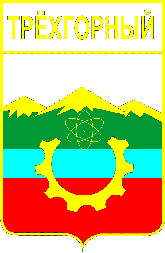 В настоящее время герб города Трёхгорный, по рекомендациям геральдической палаты РФ, притерпел некоторые изменения: удалена надпись сверху "Трехгорный", удалена разорваная шестеренка.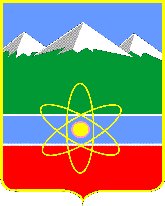 4.Историческая справка. Предприятие закрытого типа в Трехгорном.Культурное наследие.Вывод. Итак перед вами коллаж который мы создали в результате исследования, какой вывод можно сделать. Сочетаются ли высокие технологии и первозданная природа на Южном Урале? Подведём итоги. ( В атомградах мы видим соседство заповедной уральской природы и новейших технологий)Оценки.Домашнее задание &19 вопросы ОзерскСнежинскТрехгорныйГеографическое положение (контурная карта)Геральдика (описание)Численность населения (цифровые данные)Историческая справка(основные даты)Предприятия (атомной промышленности)Культурное наследие  (памятники природы и  архитектуры)Вывод (Как сочетаются высокие технологии и первозданная природа городов  атомградов?)